 CSA Newsletter Week #7: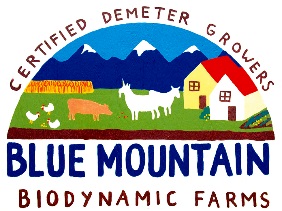 Hot-dang!What a hot week we’ve had, and the temperature is supposed to stay high for the remainder of the week! We are taking a bit of a break from all the greens to let some of the plants recover and bring on some new growth. We’ve had a few really busy picking weeks supplying retail stores, home delivery services a few restaurants and of course, our priority, You! We have a few new vegetables for you this week; cabbage, beans, beets & potatoes! Next week we are hoping to impress you with fresh Raspberries!This week’s bin features:Big Green Wonder Lettuce Mix with edible flowers & herbsSteaming Greens MixA head of LettuceBunche of BeetsBunch of Baby CarrotsEndiveGreen CabbageNew PotatoesPeasBeansChives (for Amy & Will’s little girl who cried when there were no chives last week, this is for her!)ParsleyKale BunchAdd-on Shares:Bacon & a surprise. (We are counting on getting our order back from the butchers today!)Barley FlakesBlueberry Raspberry Jam1 dozen Farm fresh, free range eggsRecipe of the Week:Green Bean Salad with Walnuts and Shaved Parmesan in a Lemon Dressing¼ cup coarsely chopped walnuts1 pound beans1 teaspoon fresh ground pepper1 ½ tablespoon fresh squeezed lemon juice (about ½ lemon)3 tablespoons extra virgin olive oil4 ounces Parmesan cheese, thinly shaved (about ½ cup)Serves 4-6Toast the walnuts in a dry, heavy skillet over high heat until they start to brown in spots and become fragrant.Bring a large pot of water to a boil. Add the beans and salt; cook until tender but still firm, 3-5 minutes.Transfer the beans to a colander in the sink and run cold water over them. Trim the beans if necessary.Toss the beans and walnuts in a large bowl and season with salt & pepper to taste.In a small bowl, whisk the lemon juice and olive oil until well combined. Pour the mixture over the beans and toss until well coated. Transfer the salad to a serving platter or individual plates. Gently scatter the Parmesan shavings on top.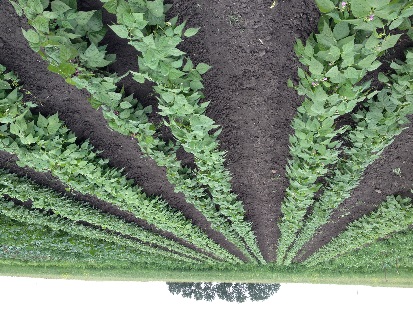 Bean plants